PENGEMBANGAN e-LKPD BERBASIS REAL PROBLEM PADA MATERI STATISTIKA DATA KELAS VI SDN 101868 DESA SENASKRIPSIOlehNADIA OKTIA PUTRI WIJAYA NPM  181434154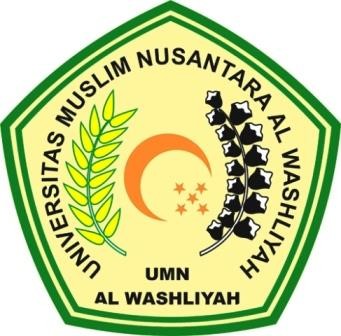 PROGRAM STUDI PENDIDIKAN GURU SEKOLAH DASARFAKULTAS KEGURUAN DAN ILMU PENDIDIKANUNVIERSITAS                MUSLIM NUSANTARA AL-WASHLIYAHMEDAN2022